?АРАР				       	      	                                           РЕШЕНИЕ               09 декабрь 2016 й.                    № 61                      09 декабря 2016 г.Об утверждении Правил благоустройства территории сельского поселения Ростовский сельсовет муниципального района Мечетлинский район Республики БашкортостанРуководствуясь Федеральным законом от 6 октября 2003 года N 131-ФЗ "Об общих принципах организации местного самоуправления в Российской Федерации", Методическими рекомендациями по разработке норм и правил по благоустройству территорий муниципальных образований, утвержденными Приказом от 27.12.2011 N 613 Министерства регионального развития Российской Федерации, Совет сельского поселения Ростовский сельсовет муниципального района Мечетлинский район Республики Башкортостан р е ш и л:1. Утвердить Правила благоустройства территории сельского поселения Ростовский сельсовет муниципального района Мечетлинский район Республики Башкортостан (прилагаются).2. Признать утратившим силу решение Совета сельского поселения Ростовский сельсовет муниципального района Мечетлинский район Республики Башкортостан от 16.03.2012 №61 «Об утверждении Правил благоустройства территории населенных пунктов сельского поселения Ростовский сельсовет муниципального района Мечетлинский район Республики Башкортостан».3.Настоящее решение обнародовать путем размещения его текста с приложением на информационном стенде в здании администрации сельского поселения Ростовский сельсовет муниципального района Мечетлинский район Республики Башкортостан и на официальном сайте сельского поселения в сети Интернет.4. Настоящее решение вступает в силу после его официального обнародования.Глава сельского поселения                                                             Ф.В.АхметшинПриложениек решению Совета сельского поселения
Ростовский сельсовет муниципального районаМечетлинский район Республики Башкортостанот 09.12.2016 № 61ПРАВИЛАблагоустройства территории сельского поселения Ростовский сельсовет муниципального района Мечетлинский район Республики Башкортостан1. ОБЩИЕ ПОЛОЖЕНИЯ1.1. Правила благоустройства территории сельского поселения Ростовский сельсовет муниципального района Мечетлинский район Республики Башкортостан (далее - Правила) разработаны в соответствии с ч. 1 ст. 16 Федерального закона от 06.10.2003 N 131-ФЗ "Об общих принципах организации местного самоуправления в Российской Федерации", Методическими рекомендациями по разработке норм и правил по благоустройству территорий муниципальных образований, утвержденными Приказом от 27.12.2011 N 613 Министерства регионального развития Российской Федерации.1.2. Правила устанавливают единые и обязательные к исполнению нормы и требования в сфере благоустройства территории сельского поселения Ростовский сельсовет муниципального района Мечетлинский район  Республики Башкортостан (далее – сельское поселение) для всех юридических лиц независимо от организационно-правовых форм, физических лиц, индивидуальных предпринимателей, а также должностных лиц, ответственных за благоустройство территорий.1.3. Правовые акты органов местного самоуправления не должны противоречить требованиям настоящих Правил.1.4. Юридические лица, физические лица, индивидуальные предприниматели, должностные лица, виновные в нарушении настоящих Правил, несут ответственность в соответствии с действующим законодательством.1.5. Основные понятия, используемые в целях реализации настоящих Правил:1) благоустройство территории - комплекс предусмотренных Правилами мероприятий по содержанию территории, а также по проектированию и размещению объектов благоустройства, направленных на обеспечение и повышение комфортности условий проживания граждан, поддержание и улучшение санитарного и эстетического состояния территории;2) внешнее оформление территорий - совокупность работ и мероприятий, направленных на улучшение внешнего облика застройки и ее территорий, обеспечение праздничного и тематического оформления, оптимизации эстетического восприятия среды, создание неповторимого художественного облика населенных пунктов;3) дорога автомобильная - объект транспортной инфраструктуры, предназначенный для движения транспортных средств и включающий в себя земельные участки в границах полосы отвода автомобильной дороги и расположенные на них или под ними конструктивные элементы (дорожное полотно, дорожное покрытие и подобные элементы) и дорожные сооружения, являющиеся ее технологической частью, - защитные дорожные сооружения, искусственные дорожные сооружения, производственные объекты, элементы обустройства автомобильных дорог;4) зеленые насаждения - совокупность древесно-кустарниковой и травянистой растительности естественного и искусственного происхождения (включая парки, бульвары, скверы, сады, газоны, цветники, а также отдельно стоящие деревья и кустарники);5) земляные работы - комплекс работ, включающий выемку (разработку) грунта, его перемещение, укладку с разравниванием и уплотнением грунта, а также подготовительные работы, связанные с расчисткой территории, сопутствующие работы (в том числе планировка площадей, откосов, полотна выемок и насыпей, отделка полотна, устройство уступов по откосам (в основании) насыпей, бурение ям бурильно-крановыми машинами, засыпка пазух котлованов);6) газон - элемент благоустройства, включающий в себя поверхность земельного участка, не имеющую твердого покрытия, имеющую ограничение в виде бортового камня (бордюра) или иного искусственного ограничения, а также не имеющую таковых, покрытую травянистой и (или) древесно-кустарниковой растительностью естественного или искусственного происхождения.7) инженерные коммуникации - сети инженерно-технического обеспечения: водопровод, канализация, отопление, трубопроводы, линии электропередачи, связи и иные инженерные сооружения, существующие либо прокладываемые на территории сельского поселения;8) контейнер - имеющая крышку емкость для сбора отходов производства и потребления, объемом до 3 куб. м;9) крупногабаритный мусор - отходы производства и потребления размерами более 75 сантиметров на сторону (мебель, бытовая техника, тара и упаковка от бытовой техники, предметы сантехники и прочее);10) малые архитектурные формы - элементы монументально-декоративного оформления, устройства для оформления мобильного и вертикального озеленения, водные устройства, городская мебель, коммунально-бытовое и техническое оборудование на территории сельского поселения;11) наружное освещение - совокупность элементов, предназначенных для освещения в темное время суток магистралей, улиц, площадей, парков, скверов, бульваров, дворов и пешеходных дорожек сельского поселения;12) несанкционированная свалка - территории, используемые, но не предназначенные для размещения на них отходов;13) объекты благоустройства территории - территории сельского поселения, на которых осуществляется деятельность по благоустройству: площадки, дворы, кварталы, функционально-планировочные образования, а также территории, выделяемые по принципу единой градостроительной регламентации (охранные зоны) или визуально-пространственного восприятия (площадь с застройкой, улица с прилегающей территорией и застройкой), другие территории сельского поселения;14) озеленение - элемент благоустройства и ландшафтной организации территории, обеспечивающий формирование среды сельского поселения с активным использованием растительных компонентов, а также поддержание ранее созданной или изначально существующей природной среды на территории сельского поселения;15) остановочная площадка пассажирского транспорта - специально оборудованная площадка, имеющая зону остановки общественного транспорта, посадки и высадки пассажиров и зону ожидания пассажирами общественного транспорта;16) отходы производства и потребления (далее - отходы) - остатки сырья, материалов, полуфабрикатов, иных изделий или продуктов, которые образовались в процессе производства или потребления, а также товары (продукция), утратившие свои потребительские свойства;17) предоставленный земельный участок - часть территории сельского поселения, границы которой определены в соответствии с федеральными законами, переданная в установленном порядке юридическим лицам, физическим лицам, индивидуальным предпринимателям на правах, предусмотренных Земельным кодексом Российской Федерации;19) сбор отходов - прием или поступление отходов от юридических лиц, физических лиц, индивидуальных предпринимателей в целях дальнейшего использования, обезвреживания, транспортирования, размещения таких отходов;20) снегоотвал - специально отведенное место для складирования снега;21) содержание автомобильной дороги - комплекс работ по поддержанию надлежащего технического состояния автомобильной дороги, оценке ее технического состояния, а также по организации и обеспечению безопасности дорожного движения;22) содержание объекта благоустройства - обеспечение чистоты, надлежащего физического, технического состояния и безопасности объекта благоустройства;23) специализированные организации - юридические лица различной организационно-правовой формы и физические лица, осуществляющие специальные виды деятельности в области благоустройства территории сельского поселения.  24) территории общего пользования - территории, которыми беспрепятственно пользуется неограниченный круг лиц (в том числе площади, улицы, дороги, проезды, набережные, парки, скверы, бульвары);25) территория сельского поселения - территория в пределах административных границ сельского поселения;26) уборка территории - вид деятельности, связанный со сбором, вывозом в специально отведенные места отходов производства и потребления, другого мусора, снега, а также иные мероприятия, направленные на обеспечение экологического и санитарно-эпидемиологического благополучия населения и охрану окружающей среды;27) улица - обустроенная и используемая для движения транспортных средств и пешеходов полоса земли либо поверхность искусственного сооружения, находящаяся в пределах сельского поселения, в том числе дорога регулируемого движения транспортных средств и тротуар;29) урна - мобильная емкость для сбора отходов производства и потребления объемом не более 0,5 куб. м, устанавливаемая на улицах, у входов в нежилые помещения и здания, в иных местах массового пребывания граждан;30) фасад - наружная лицевая сторона здания, строения или сооружения;31) элементы благоустройства территории - декоративные, технические, планировочные, конструктивные устройства, растительные компоненты, различные виды оборудования и оформления, малые архитектурные формы, некапитальные нестационарные сооружения, наружная реклама и информация, используемые как составные части благоустройства.1.6. Администрация сельского поселения за счет средств бюджета сельского поселения обеспечивает благоустройство территорий общего пользования: улиц, площадей, скверов, парков, остановок общественного транспорта, пешеходных территорий и иных территорий, за исключением территорий, благоустройство которых обязаны осуществлять юридические лица, физические лица, индивидуальные предприниматели в соответствии 
с действующим законодательством и настоящими Правилами.1.7. В целях улучшения уровня благоустройства сельского поселения юридические лица, физические лица, индивидуальные предприниматели - собственники  недвижимого и движимого имущества, обеспечивают систематическую уборку и содержание в надлежащем санитарном состоянии зданий, строений, сооружений и иных объектов.1.8. Юридические лица, физические лица, индивидуальные предприниматели обеспечивают благоустройство и уборку предоставленного земельного участка.1.9. Собственники зданий, строений и сооружений обеспечивают использование указанных объектов в соответствии с их функциональным назначением, содержание их конструктивных элементов в исправном состоянии, проведение текущих и капитальных ремонтов по собственной инициативе и, при необходимости, по предписаниям уполномоченных органов.1.10. Запрещается осуществление мероприятий по реконструкции, переоборудованию (переустройству) зданий и их конструктивных элементов без получения разрешений, предусмотренных действующим законодательством, устройство пристроев, навесов и козырьков, крепление к зданиям (их конструктивным элементам) различных растяжек, кронштейнов, вывесок, рекламных конструкций, плакатов, указателей, флагштоков и других устройств.2. ПОРЯДОК УБОРКИ ТЕРРИТОРИИ, ВКЛЮЧАЯ ПЕРЕЧЕНЬ РАБОТПО БЛАГОУСТРОЙСТВУ И ПЕРИОДИЧНОСТЬ ИХ ВЫПОЛНЕНИЯ2.1. Основные положения2.1.1. Юридические лица, физические лица, индивидуальные предприниматели обеспечивают своевременную и качественную уборку предоставленных им земельных участков. 2.1.2. Уборка площадей, улиц, дорог, проездов, набережных, парков, 
скверов, бульваров производится специализированными организациями.2.1.3. Уборку дворовых территорий многоквартирных домов, включая въезды во дворы, на спортивные, детские игровые, хозяйственные и контейнерные площадки, газонов обеспечивают организации, осуществляющие управление жилищным фондом.2.1.4. Железнодорожные пути, переезды, откосы, насыпи, находящиеся в пределах сельского поселения, убираются силами и средствами железнодорожных организаций, эксплуатирующих данные сооружения.2.1.5. Запрещается складировать тару и запасы товаров у киосков, палаток, павильонов мелкорозничной торговли и магазинов, а также использовать для складирования прилегающие к ним территории. Запрещается осуществлять торговлю на загрязненной территории.2.1.6. Уборка и очистка канав, кюветов, труб и дренажей, предназначенных для отвода поверхностных или грунтовых вод с улиц, дворов и тротуаров, а также дождеприемных колодцев, производится специализированными организациями.Эксплуатация и содержание в надлежащем санитарно-техническом состоянии водоразборных колонок, в том числе их очистка от мусора, льда и снега, а также обеспечение безопасных подходов к ним возлагаются на правообладателей этих колонок в границах прилегающей территории, которая ограничивается началом территории общего пользования.2.1.7. Промышленные организации обязаны создать защитные зеленые полосы, ограждать жилые кварталы от производственных сооружений, благоустраивать и содержать в исправности и чистоте выезды из организации и строек на магистрали и улицы.Юридические лица, физические лица, индивидуальные предприниматели при производстве ремонтно-строительных и восстановительных работ обеспечивают уборку остатков строительных материалов, грунта, мусора, образованных в процессе работ, с прилегающих к строительным площадкам территорий, следят за чистотой подъездных путей и автотранспорта в целях недопущения загрязнения прилегающих улиц и территорий сельского поселения.Запрещается выезд транспортных средств с площадок, на которых проводятся строительные работы, без предварительной мойки колес и кузовов, создающих угрозу загрязнения территории сельского поселения.2.1.8. Уборка и очистка территорий, отведенных для размещения и эксплуатации линий электропередач, газовых, водопроводных и тепловых сетей, осуществляются собственниками (владельцами) указанных сетей и линий электропередач. 2.1.9. Запрещается оставлять на улице бытовой мусор, образовывать свалки отходов, выливать жидкие отходы и нечистоты в канализационные люки, на тротуары, проезжую часть дорог, берега рек, складировать строительные материалы, твердое топливо, строительные и промышленные отходы на улицах, проездах, дворах и других неустановленных местах на территории сельского поселения.Лица, разместившие отходы в несанкционированных местах, обязаны за свой счет провести уборку данной территории, а при необходимости - рекультивацию земельного участка.В случае невозможности установления лиц, разместивших отходы на несанкционированных свалках, уборка отходов и рекультивация территории свалок производится лицами, обязанными обеспечить уборку данной территории.2.1.11. В целях предотвращения засорения улиц, площадей, скверов и других общественных мест отходами и мусором устанавливаются специально предназначенные для их временного хранения емкости малого размера - не более 0,5 куб. м (урны, баки), не более чем через 40 метров - на оживленных улицах и 100 метров - на малолюдных, а при необходимости устанавливаются контейнеры.Урны должны содержаться в исправном и опрятном состоянии, очищаться по мере накопления мусора и не реже одного раза в месяц промываться и дезинфицироваться.2.1.12. Установка емкостей для временного хранения отходов производства и потребления и их очистка осуществляются лицами, ответственными за уборку соответствующих.2.1.13. На остановочных площадках пассажирского транспорта, в парках, скверах, бульварах, аллеях установка урн и их очистка осуществляются специализированной организацией.2.1.14. Удаление с контейнерной площадки и прилегающей к ней территории отходов, рассыпавшихся при выгрузке из контейнеров в мусоровозный транспорт, производится работниками организации, осуществляющей вывоз отходов.2.1.15. Уборка остановочных площадок пассажирского транспорта, на которых расположены некапитальные объекты торговли, осуществляется собственниками (владельцами) этих объектов.2.1.16. При уборке в ночное время принимаются меры, предупреждающие шум.2.1.17. Индивидуальные жилые дома, не имеющие канализации, должны иметь утепленные выгребные ямы для совместного сбора туалетных и помойных нечистот с непроницаемым дном, стенками и крышками с решетками, с ячейками, препятствующими попаданию крупных предметов в яму.2.1.18. Жидкие нечистоты вывозятся по договорам или разовым заявкам организациями, имеющими специальный транспорт.2.1.19. Собственники помещений в многоквартирных домах и собственники индивидуальных жилых домов обязаны обеспечить подъезды непосредственно к мусоросборникам и выгребным ямам. В случае отсутствия возможности подъезда к мусоросборникам последние доставляются силами и средствами указанных лиц к месту их погрузки.2.1.20. Слив воды на тротуары, газоны, проезжую часть дороги не допускается, а при производстве аварийных работ разрешается только по специальным отводам или шлангам в близлежащие колодцы фекальной или ливневой канализации по согласованию с владельцами коммуникаций и с возмещением затрат на работы по водоотведению сброшенных стоков.2.1.22. Складирование нечистот на проезжую часть улиц, тротуары и газоны запрещается.2.1.23. Администрация сельского поселения вправе на добровольной основе привлекать граждан для выполнения работ по уборке, благоустройству и озеленению территории сельского поселения, на основании постановления Администрации сельского поселения, в виде подачи информации для населения.2.1.25. Размещение личного автотранспорта на земельных участках, предоставленных для обслуживания многоквартирных домов, и внутриквартальных территориях допускается в один ряд и должно обеспечивать беспрепятственное продвижение уборочной и специальной техники.Запрещается ремонт и мойка транспортных средств в жилой зоне.Запрещается размещение транспортных средств, в том числе разукомплектованных или непригодных к эксплуатации, на детской игровой, спортивной, хозяйственной площадках, площадках для отдыха, а также проезд транспортных средств через указанные территории.2.1.26. В периоды таяния снега помимо уборочных работ расчищаются канавы для стока талых вод к люкам, приемникам колодцев ливневой сети. При этом не допускаются факты попадания ливневых и талых вод в действующие колодцы связи, водопровода, канализации и тепловые камеры.2.1.27. Запрещается самовольная установка железобетонных блоков, столбов, ограждений и других сооружений во внутриквартальных проездах.2.2. Особенности уборки территории в весенне-летний периодВ период с 1 апреля по 31 октября проводится весенне-летняя уборка территории, предусматривающая выполнение следующих видов работ:- подметание дорожных покрытий и тротуаров;- уборка мусора;- регулярный покос сорной травы на газонах.2.3. Особенности уборки территории в осенне-зимний период2.3.1. В период с 1 ноября до 1 апреля устанавливается осенне-зимняя уборка территории, предусматривающая уборку и вывоз мусора, снега и льда, грязи, посыпку улиц песком.Данные работы выполняются так, чтобы обеспечить проезд общественного транспорта.2.3.2. Укладка свежевыпавшего снега в валы и кучи разрешается на всех улицах, площадях, набережных, бульварах и скверах с последующей вывозкой.2.3.3. Посыпка песком начинается немедленно с начала снегопада или появления гололеда.В первую очередь при гололеде посыпаются спуски, подъемы, перекрестки, места остановок общественного транспорта, пешеходные переходы.2.3.4. Уборка и вывоз снега и льда с улиц, площадей, мостов, плотин, скверов и бульваров начинается немедленно с начала снегопада и производится, в первую очередь, с магистральных улиц, троллейбусных и автобусных трасс, мостов, плотин и путепроводов для обеспечения бесперебойного движения транспорта во избежание наката.2.3.5. В период обильного снегопада и организации работ по уборке и вывозу снега запрещается использовать проезжую часть дорог для стоянки автотранспортных средств.2.3.6. Лица, указанные в пунктах 2.1.1, обязаны принимать меры по очистке фасадов, крыш зданий, сооружений, тротуаров, внутридворовых проездов от снежных заносов или завалов, наледи, ледяных образований.2.4. Вывоз отходов2.4.1. Вывоз отходов производства и потребления из жилых домов, организаций торговли и общественного питания, культуры, детских и лечебных заведений осуществляется указанными организациями и домовладельцами, а также иными производителями отходов производства и потребления самостоятельно либо на основании договоров с организациями, осуществляющими вывоз отходов.2.4.2. Вывоз отходов осуществляется способами, исключающими возможность их потери при перевозке, создания аварийной ситуации, причинения транспортируемыми отходами вреда здоровью людей и окружающей среде.2.4.3. Перевозка отходов производства и потребления открытыми бортовыми транспортными средствами допускается исключительно при условии оборудования транспортного средства закрывающими кузов пологами.3. ТРЕБОВАНИЯ ПО СОДЕРЖАНИЮ ЗДАНИЙ (ВКЛЮЧАЯ ЖИЛЫЕ ДОМА), СООРУЖЕНИЙ И ЗЕМЕЛЬНЫХ УЧАСТКОВ, НА КОТОРЫХ ОНИ РАСПОЛОЖЕНЫ, К ВНЕШНЕМУ ВИДУ ФАСАДОВ И ОГРАЖДЕНИЙ СООТВЕТСТВУЮЩИХ ЗДАНИЙ И СООРУЖЕНИЙ3.1. Содержание земельных участковСодержание территорий земельных участков включает в себя:- ежедневную уборку от отходов производства и потребления, мусора, снега и льда (наледи);- обработку противогололедными материалами покрытий проезжей части дорог, мостов, улиц, тротуаров, проездов, пешеходных территорий;- уборку дорог и других объектов улично-дорожной сети;- установку и содержание в чистоте и технически исправном состоянии контейнерных площадок, контейнеров для всех видов отходов, урн для мусора, скамеек, малых архитектурных форм;- отвод дождевых и талых вод;- удаление трупов животных с территории сельского поселения;- обеспечение сохранности зеленых насаждений и уход за ними;- восстановление территорий после проведения строительных, ремонтных, земляных работ;- восстановление нарушенных элементов благоустройства после строительства, реконструкции и ремонта объектов коммунального назначения, коммуникаций (сооружений), дорог, железнодорожных путей, мостов, пешеходных переходов, проведение реставрационных и археологических работ и других земляных работ;- требования по эксплуатации смотровых колодцев и дождеприемников (ливневая канализация), колодцев подземных коммуникаций (сооружений) согласно ГОСТ;Правообладателям индивидуальных жилых домов запрещается складировать на прилегающей территории (вне предоставленного земельного участка) строительные материалы, топливо, удобрения и иные движимые вещи.3.2. Содержание дорог3.2.1. Содержание улиц и дорог, внутриквартальных проездов, тротуаров (пешеходных территорий), мостов и путепроводов включает в себя комплекс работ (мероприятий) сезонного характера, обеспечивающих уборку проезжей части улиц и дорог, тротуаров и других дорожных сооружений, а также безопасные условия движения транспорта и пешеходов. Кроме того, содержание дорог включает в себя комплекс работ, в результате которых поддерживается транспортно-эксплуатационное состояние дороги, дорожных сооружений, полосы отвода, элементов обустройства дороги, организации и безопасности движения, отвечающих требованиям ГОСТ Р 50597-93.3.2.2. Люки смотровых колодцев и камер, ливнеприемников (дождеприемников) на территории сельского поселения  должны находиться в закрытом и исправном состоянии (за исключением случаев проведения работ по их обслуживанию или иному содержанию).3.2.3. При производстве работ по обслуживанию или иному содержанию указанных люков смотровых колодцев и камер, ливнеприемников (дождеприемников) устанавливаются предупредительные знаки (надписи) или ограждения.3.2.4. Средства организации дорожного движения, объекты уличного оборудования, устройства наружного освещения и подсветки, малые архитектурные формы и иные элементы благоустройства содержатся в чистоте и исправном состоянии.3.2.5. С целью сохранения дорожных покрытий на территории сельского поселения  запрещается:- подвоз груза волоком;- сбрасывание при погрузочно-разгрузочных работах на улицах рельсов, бревен, железных балок, труб, кирпича, других тяжелых предметов и складирование их;- перегон по улицам, имеющим твердое покрытие, машин на гусеничном ходу;- движение и стоянка транспортных средств на внутриквартальных пешеходных дорожках, тротуарах.3.3. Содержание фасадов зданий, сооружений3.3.1. Собственники  зданий, сооружений обеспечивают надлежащее их содержание, в том числе своевременное производство работ по ремонту и покраске зданий, сооружений, их фасадов, а также поддерживают в чистоте и исправном состоянии расположенные на фасадах памятные доски, указатели с наименованиями улиц (переулков, проспектов и пр.) и номерами домов, номерные знаки.3.3.2. Фасады, ограждения, входные двери, экраны балконов и лоджий, водосточные трубы зданий должны быть отремонтированы и покрашены, а стекла витрин, окон торговых, административных, производственных зданий, подъездов в жилых домах должны быть вымыты, а разбитые и треснутые - заменены.3.3.3. Информационные установки, вывески, рекламные конструкции, декоративные панно зданий для массового посещения граждан (в том числе театры, магазины, рестораны, кафе) должны быть в надлежащем (целостном и исправном) состоянии.3.3.4. На территории сельского поселения (в том числе объектах) запрещается размещать объявления, листовки и иные информационные материалы.3.3.5. Запрещается нанесение надписей, рисунков, графических и иных изображений на имущество (помещения, здания, строения, ограждения, подземные и наружные инженерные коммуникации и сооружения, транспорт и другое имущество) без ведома, согласия или разрешения его собственника (владельца) или уполномоченного им лица.4. ОРГАНИЗАЦИЯ БЛАГОУСТРОЙСТВА ТЕРРИТОРИИ СЕЛЬСКОГО ПОСЕЛЕНИЯ 4.1. Освещение территории сельского поселения Освещение сельского поселения осуществляется в соответствии с требованиями СНиП 23-05-95 "Естественное и искусственное освещение", СНиП 2.05.02-85 "Автомобильные дороги".4.2. Озеленение территории сельского поселения 4.2.1. Озеленение, работы по содержанию и восстановлению зеленых насаждений территорий общего пользования осуществляются специализированными организациями.4.2.2. Юридические лица, физические лица, индивидуальные предприниматели обеспечивают содержание и сохранность зеленых насаждений на предоставленных земельных участках.4.2.3. На площадях зеленых насаждений, относящихся к территориям общего пользования, запрещается:- ходить и лежать на газонах и в молодых лесных посадках;- ломать деревья, кустарники, сучья и ветви, срывать листья и цветы, сбивать и собирать плоды;- разбивать палатки и разводить костры;- засорять газоны, цветники, дорожки и водоемы;- портить скульптуры, скамейки, ограды;- добывать из деревьев сок, делать надрезы, надписи, приклеивать к деревьям объявления, номерные знаки, всякого рода указатели, провода и забивать в деревья крючки и гвозди для подвешивания гамаков, качелей, веревок, сушить белье на ветвях;- ездить на велосипедах, мотоциклах, лошадях, тракторах и автомашинах;- мыть автотранспортные средства, стирать белье, а также купать животных в водоемах, расположенных на территории зеленых насаждений;- парковать автотранспортные средства на газонах;- пасти скот;- устраивать ледяные катки и снежные горки, кататься на лыжах, коньках, санях, организовывать игры, танцы, за исключением мест, отведенных для этих целей;- производить строительные и ремонтные работы без ограждений насаждений щитами, гарантирующими защиту их от повреждений;- обнажать корни деревьев на расстоянии ближе 1,5 м от ствола и засыпать шейки деревьев землей или строительным мусором;- складировать на территории зеленых насаждений материалы, а также устраивать на прилегающих территориях склады материалов, способствующие распространению вредителей зеленых насаждений;- устраивать свалки мусора, снега и льда, сбрасывать снег с крыш на участках, имеющих зеленые насаждения, без принятия мер, обеспечивающих сохранность деревьев и кустарников;- добывать растительную землю, песок и производить другие раскопки;- выгуливать и отпускать с поводка собак в парках, лесопарках, скверах и иных территориях зеленых насаждений, в не отведенных местах;- сжигать листву и мусор.4.2.4. Запрещается самовольная вырубка деревьев и кустарников.Снос деревьев и кустарников, а также распоряжение снесенными деревьями и кустарниками производится силами и средствами лиц, получивших разрешение администрации сельского поселения  на снос отдельно стоящих деревьев и кустарников.Утрата зеленых насаждений в результате вынужденного сноса, связанного с застройкой территории или прокладкой инженерных коммуникаций, подлежит полному восстановлению путем проведения компенсационного озеленения.Компенсационное озеленение производится следующим образом: за снос одного тополя (обыкновенного) возмещается один саженец дерева иной породы, за снос одного дерева иных пород (в том числе, тополь серебристый, пирамидальный) - 10 саженцев. Компенсационное озеленение производится за счет средств юридических лиц, физических лиц, индивидуальных предпринимателей, которым выдано разрешение на снос отдельно стоящих деревьев и кустарников, путем передачи саженцев в муниципальную собственность, на основании договора о безвозмездной передаче. Снос зеленых насаждений на территориях, предназначенных для строительства многоквартирных домов, дорог местного значения, памятников, монументов, на территориях объектов социального назначения (учреждения здравоохранения, образования, культуры, спорта и иные учреждения, финансирование которых осуществляется за счет средств федерального бюджета, бюджета Республики Башкортостан, местного бюджета), а также снос аварийных и сухостойных зеленых насаждений, производится без компенсационного озеленения.4.2.4. Снос деревьев, кроме ценных пород деревьев, и кустарников в зоне индивидуальной жилой застройки осуществляется собственниками (владельцами) земельных участков самостоятельно за счет собственных средств.4.2.5. Использование, охрана, защита, воспроизводство городских лесов осуществляются в соответствии с Лесным кодексом Российской Федерации, Земельным кодексом Российской Федерации и другими нормативными правовыми актами.4.3. Требования к установке указателей с наименованиямиулиц и номерами домов4.3.1. На фасадах зданий сельского поселения размещаются домовые знаки: указатель наименования улицы, переулка, проспекта, указатель номера дома, указатель номера подъезда и квартир.4.3.2. Общими требованиями к указателям с наименованиями улиц и номерами домов являются:- хорошая видимость с учетом условий пешеходного и транспортного движения, дистанций восприятия, архитектуры зданий, освещенности, зеленых насаждений;- написание наименования улиц и номеров домов на государственных языках Республики Башкортостан.4.3.3. Не допускается:- размещение на указателях с наименованиями улиц и номерами домов иной информации, в том числе рекламной;- размещение указателей с наименованиями улиц и номерами домов на участках фасада, не просматривающихся со стороны транспортного и пешеходного движения, вблизи выступающих элементов фасада или на заглубленных участках фасада, на элементах декора, карнизах, воротах;- произвольное перемещение указателей с наименованиями улиц и номерами домов с установленного места;- размещение указателей с наименованиями улиц и номерами домов рядом с номерным знаком выступающих вывесок, консолей, а также наземных объектов, затрудняющих его восприятие.4.5. Средства наружной рекламы и информацииРазмещение средств наружной рекламы и информации на территории сельского поселения  производится согласно ГОСТ Р 52044.5. ПРОВЕДЕНИЕ ЗЕМЛЯНЫХ РАБОТ5.1. Работы, связанные с разрытием грунта или вскрытием дорожных покрытий (прокладка, реконструкция или ремонт подземных коммуникаций, забивка свай и шпунта, планировка грунта, буровые работы), производятся только при наличии письменного разрешения (ордера на проведение земляных работ - далее ордер.Аварийные работы, требующие вскрытия дорог, производятся собственниками (владельцами) сетей по телефонограмме или по уведомлению с последующим оформлением ордера.Запрещается ведение земляных работ в зимнее время года, связанных со вскрытием асфальтобетонного покрытия, кроме случаев, требующих проведения аварийных работ.5.2. Ордер выдается при предъявлении следующих документов:- заявление на выдачу ордера;- разрешение на строительство (реконструкцию) зданий и сооружений;- свидетельство о допуске к определенному виду или видам работ (для юридических лиц, индивидуальных предпринимателей);- проект проведения работ, согласованный с заинтересованными службами, отвечающими за сохранность инженерных коммуникаций, безопасность дорожного движения;- календарный график производства работ.При производстве работ, связанных с необходимостью восстановления покрытия дорог, тротуаров или газонов, разрешение на производство работ выдается только по согласованию с организацией, обслуживающей дорожное покрытие, тротуары, газоны.5.3. Ордер выдается на срок не более 20 дней и содержит условия производства работ. Срок действия ордера по его окончании может быть продлен по заявлению юридических лиц, физических лиц, индивидуальных предпринимателей (далее - лица, производящие работы). Продление срока действия ордера не может превышать 20 дней.Производство работ по просроченным ордерам признается самовольным.5.4. Ордер хранится на месте работ и предъявляется по первому требованию лиц, осуществляющих контроль за проведением земляных работ.5.6. Все разрушения и повреждения дорожных покрытий, озеленения и элементов благоустройства, произведенные при производстве работ, ликвидируются в полном объеме лицами, производящими работы.5.7. До начала производства работ по разрытию необходимо:- установить дорожные знаки в соответствии с согласованной схемой;- оградить место производства работ, на ограждениях вывесить табличку с наименованием лица, производящего работы, фамилией ответственного за производство работ лица, номером телефона лица, производящего работы.Ограждение должно содержаться в опрятном виде, при производстве работ вблизи проезжей части необходимо обеспечивать видимость для водителей и пешеходов, в темное время суток - обозначено красными сигнальными фонарями.Ограждение должно быть сплошным, высотой не менее 1,2 метра, предотвращающим попадание посторонних на стройплощадку.На направлениях массовых пешеходных потоков через траншеи устраиваются мостки на расстоянии не менее чем 200 метров друг от друга.5.8. В случаях, когда производство работ связано с закрытием, изменением маршрутов пассажирского транспорта, соответствующие объявления размещаются в печати с указанием сроков работ.5.9. До начала производства работ лица, производящие работы, вызывают на место представителей эксплуатационных служб, которые уточняют на месте положение своих коммуникаций и фиксируют в письменной форме особые условия производства работ.Особые условия подлежат неукоснительному соблюдению лицами, производящими работы.5.10. В случае неявки представителя или отказа его указать точное положение коммуникаций составляется соответствующий акт. При этом лица, осуществляющие работы, руководствуются положением коммуникаций, указанных на топооснове.5.11. При производстве работ на проезжей части улиц асфальт и щебень в пределах траншеи разбирается и вывозится лицом, производящим работы, в специально отведенное место.Бордюр разбирается, складируется на месте производства работ для дальнейшей установки.При производстве работ на улицах, застроенных территориях грунт немедленно вывозится.Не допускается проведение земляных работ без вывозки грунта на территории сельского поселения, где работа в отвал запрещена.6.  Содержание животных в муниципальном образовании6.1. Владельцам животных рекомендуется предотвращать опасное воздействие своих животных на других животных и людей, а также обеспечивать тишину для окружающих в соответствии с санитарными нормами, соблюдать действующие санитарно-гигиенические и ветеринарные правила.6.2 . запрещено не допускать содержание домашних животных на балконах, лоджиях, в местах общего пользования многоквартирных жилых домов.6.3. запрещено передвижение сельскохозяйственных животных на территории муниципального образования без сопровождающих лиц.6.4. Выпас сельскохозяйственных животных рекомендуется осуществлять на специально отведенных администрацией муниципального образования местах выпаса под наблюдением владельца или уполномоченного им лица.6.5. Рекомендуется осуществлять отлов собак и кошек, независимо от породы и назначения (в том числе и имеющие ошейник с номерным знаком), находящиеся на улицах или в иных общественных местах без сопровождающего лица.6.6. Отлов бродячих животных осуществляется специализированными организациями по договорам с администрацией муниципального образования в пределах средств, предусмотренных в бюджете муниципального образования на эти цели.6.7. Порядок содержания домашних животных на территории муниципального образования устанавливается решением представительного органа муниципального образования.7. 	Контроль за соблюдением Благоустройства и санитарного содержания территории Сельского поселения и ответственность  за их содержание
	7. 1. Исполнение настоящих Правил возлагается на Администрацию сельского поселения7.2. Виновные в нарушении Правил благоустройства и санитарного содержания территории сельского поселения привлекаются к ответственности в соответствии с законодательством.7. 3. Применение мер административной ответственности не освобождает нарушителей от возмещения причиненного ими материального ущерба в соответствии с действующим законодательством, устранения допущенных нарушений и выполнения требований, предусмотренных настоящими Правилами.БАШКОРТОСТАН РЕСПУБЛИКА№ЫМ»СЕТЛЕ РАЙОНЫМУНИЦИПАЛЬ РАЙОНЫНЫ*РОСТОВ АУЫЛ БИЛ»М»3СОВЕТЫ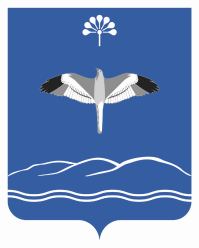 СОВЕТ СЕЛЬСКОГО ПОСЕЛЕНИЯРОСТОВСКИЙ СЕЛЬСОВЕТМУНИЦИПАЛЬНОГО РАЙОНАМЕЧЕТЛИНСКИЙ РАЙОНРЕСПУБЛИКИ БАШКОРТОСТАН452561, Тел2ш  ауылы, Совет урамы-83Тел.: 2 -  76 -  19;  2 – 76 – 89452561 д. Теляшево ул. Советская  - 83Тел: .2  - 76 – 19;  2 -  76 -  89